ALERTE BREIZH / exemples de posts Réseaux sociaux
[ALERTE BREIZH !] ⛅A force d’entendre qu’il ne fait pas beau en #Bretagne  🤥, certains ont malheureusement tendance à y croire… Il y a 3 fois plus de #cancers de la peau en BZH 🥺 que dans le reste de la France !Une seule chose à faire : se protéger 🕶 ⛱ 👕 👒 🧴#AlerteBreizh #PreventionSoleil Ou 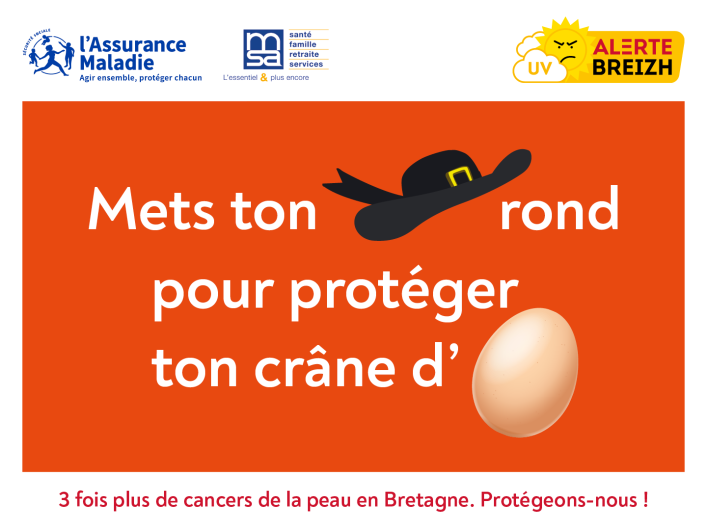 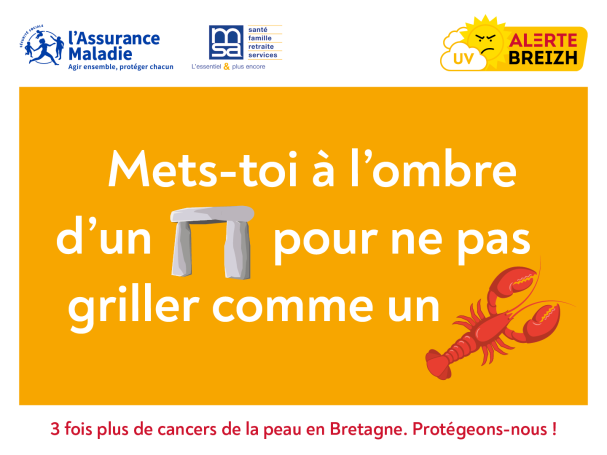 [ALERTE BREIZH !] ⛅Pour bien se protéger des dangers du soleil, il faut :
 mettre du #beurre sur sa crêpe 🫓 ?
 ou mettre de la #cremesolaire 🧴 sur sa tête ?3 fois plus de #cancers de la peau en #Bretagne que dans le reste de la France. Protégeons-nous. 🕶 ⛱ 👕 👒 🧴#AlerteBreizh #PreventionSoleil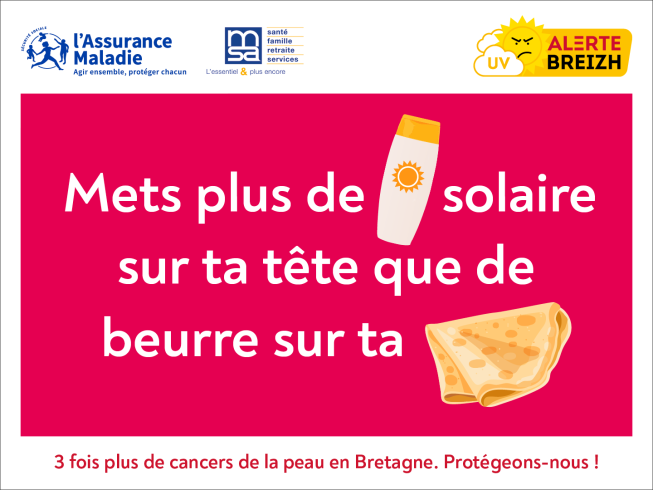 [ALERTE BREIZH !] ⛅Pour bien se protéger des dangers du soleil, il faut :
 mettre sa marinière 👕 sur le dos ?
 ou laisser ses épaules griller🔥comme une saucisse ?3 fois plus de #cancers de la peau en #Bretagne que dans le reste de la France. Protégeons-nous. 🕶 ⛱ 👕 👒 🧴#AlerteBreizh #PreventionSoleil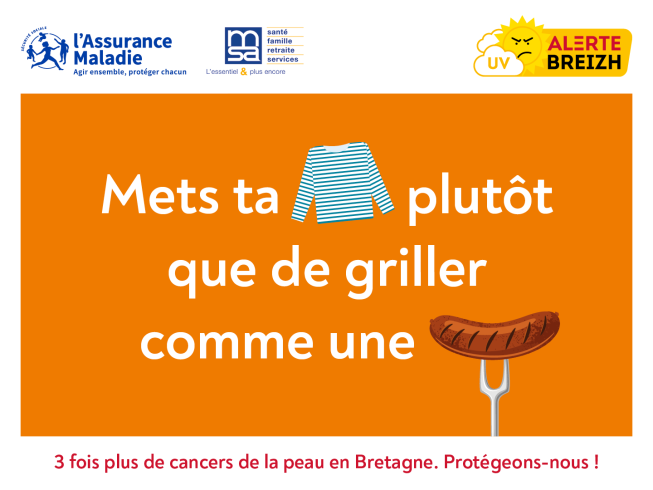 [ALERTE BREIZH !] ⛅Pour bien se protéger des dangers du soleil, il faut :
 mettre des 🕶 sur son nez ?
 ou 🔥 ses yeux comme des allumettes ?Mettre des lunettes de soleil protège vos yeux des dangers du soleil.  🕶 ⛱ 👕 👒 🧴#AlerteBreizh #PreventionSoleil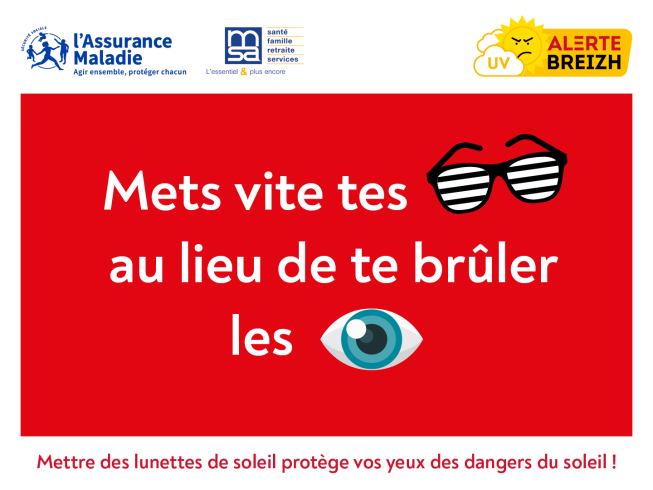 